К ВСЕМИРНОМУ ДНЮ ХЛЕБА"Без хлеба - половина обеда" Русская пословица 16 октября отмечается Всемирный день хлеба. Праздник был учрежден в 2006 году, а его дата привязана ко дню создания Продовольственной организации ООН, которая занимается решением проблем сельского хозяйства и производства продовольствия.Хлеб для всех народов, во всех культурах больше чем просто продукт питания. Это символ достатка, благополучия в доме, семейного очага. На Руси гостеприимный дом называли "хлебосольным", мол, есть хлеб да соль, значит, все в порядке в этом хозяйстве! И даже в современном мире, когда доступны всякие продукты, в том числе экзотические, большая часть жителей Владимирской области не представляет себе свой рацион без хлеба. 
Просто выбор стал гораздо шире: тут и цельнозерновой, и со всякими добавками и орешками, и хрустящие хлебцы, и разнообразные лепешки - 
от азиатских до мексиканских. И все это - хлеб, который всему голова!Что знает о хлебе владимирская статистика? Хлеба к обеду в меру бери! Несмотря на все сложности последних лет, жители Владимирской области хлеба, очевидно, имеют в достатке. Об этом можно судить по тому, 
что потребление хлеба в домашних хозяйствах региона остается стабильным из года в год и не меняется, как бы ни "скакала" инфляция. В среднем один житель Владимирской области в 2019 году съедал в месяц 8,6 килограмма хлеба и хлебопродуктов. Показатель меняется, но несущественно: меньше всего за последние восемь лет он был в 2013 и 2015 гг. - 8,4 килограмма на человека 
в месяц, а выше всего в 2017 году - 8,8 килограмма. Пока статистика не говорит нам, какой это хлеб - черный, белый, булочки или лепешки. Жители сельской местности традиционно едят больше хлеба, 
чем горожане: в 2019 году один человек в сельских домохозяйствах потреблял 9,6 килограмма хлеба в месяц, а в городах - 8,3 килограмма. Для сравнения интересно взять картофель, который у нас называют "вторым хлебом": его потребление с 2012 по 2019 год уменьшилось с 5,7 до 4,8 килограмма в месяц. Кстати, это почти вдвое меньше, чем потребление хлеба и хлебопродуктов. Слава хлебу и рукам, что его растили Нет в мире важнее работы, чем растить хлеб. И даже сегодня, когда крестьянский труд механизирован, и комбайнер управляет агрегатом, напоминающим скорее космический корабль, чем традиционный трактор, добрые руки хлебороба важнее всего.Но мало вырастить зерно - из него надо еще испечь хлеб. 
Во Владимирской области производство хлеба, в отличие от его потребления, постепенно снижается. Так, в 2017 году было произведено почти 73 тысячи тонн хлеба и хлебобулочных изделий недлительного хранения, в 2018 году - 66,2 тысячи тонн, в 2019 году - 61,2 тысячи тонн. Упало и производство мучных кондитерских изделий, тортов и пирожных: с 2,8 тысячи тонн 
в 2017 году до 0,8 тысячи тонн в 2019 году. Снижается и продажа хлеба 
и хлебобулочных изделий: в 2017 году их было продано на сумму 
10566 миллионов рублей, в 2018 году - на 9700 миллионов, в 2019 году - 
на 9185 миллионов рублей. Белый пшеничный хлеб всегда, с древних времен, был дороже черного, когда-то он был доступен только аристократам. Сейчас, конечно, не так, 
но разница в цене осталась. В сентябре 2020 года килограмм белого хлеба из пшеничной муки высшего сорта во Владимирской области стоил 86 рублей, килограмм ржаного хлеба - 47,63 рубля. Сдобные булочки стоили дороже - 164,38 рубля за килограмм, баранки подешевле - 137,37 рубля за килограмм.За год (сентябрь 2020г. к сентябрю 2019г.) ржаной хлеб подорожал 
на 13 процентов, а белый из пшеничной муки высшего сорта - на 7,2 процента. На 5,5 процента подорожали булочки. В целом средняя цена на хлеб и хлебобулочные изделия в 2019 году выросла на 10,6 процента, в 2018 году - на 6,4 процента, в 2017 году - 
на 2,9 процента.Выбирая буханку или булочку к обеду, помните - в каждом кусочке хлеба труд многих людей. Берегите хлеб! Наше богатство!Владимирстат в социальных сетях:https://www.facebook.com/profile.php?id=100032943192933https://vk.com/public176417789https://ok.ru/profile/592707677206https://www.instagram.com/vladimirstat33/?hl=ruИсточники информации, использованные при подготовке пресс-релиза:https://www.calend.ru/holidays/0/0/3323/https://365calend.ru/holidays/mezhdunarodnyj-den-hleba.htmlПри использовании материалов Территориального органа Федеральной службы государственной статистики по Владимирской области в официальных, учебных или научных документах, а также в средствах массовой информации ссылка на источник обязательна.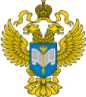 ТЕРРИТОРИАЛЬНЫЙ ОРГАН ФЕДЕРАЛЬНОЙ СЛУЖБЫ ГОСУДАРСТВЕННОЙ СТАТИСТИКИ ПО ВЛАДИМИРСКОЙ ОБЛАСТИТЕРРИТОРИАЛЬНЫЙ ОРГАН ФЕДЕРАЛЬНОЙ СЛУЖБЫ ГОСУДАРСТВЕННОЙ СТАТИСТИКИ ПО ВЛАДИМИРСКОЙ ОБЛАСТИ14 октября 2020 г.14 октября 2020 г.Пресс-релиз